Uppdrag ”Lekpark till husdjur”Gör en lekpark för ert husdjur i Storylinefamiljen. Använd så många enkla maskiner ni kan. Ni kan kombinera dem med varandra i de olika lekredskapen.Skissa upp er plan på lekparken på ett rutigt A4-papper. Tillverka en modell av lekparken med hjälp av återvunnet material så som kartongbitar, rep, små hjul, petflaskor etc.Alla i familjen dokumenterar vilka maskiner ni använder i lekparken och beskriver hur de ska fungera enskilt och lämnar in till lärare. 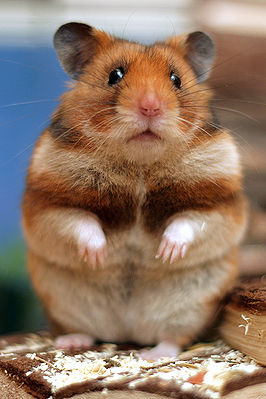 Bedömningsmall för teknik ”Projekt lekpark”KriterierGodtagbaraUtvecklade kunskaper Välutvecklade kunskaperSkissEnkel bild som saknar detaljer. De flesta lekredskapen finns med.Utförlig bild med flera detaljer. Alla lekredskap finns med.Välgjord och utförlig bild med detaljer och måttenheter. Alla lekredskap finns med.Val av enkla maskiner En enkel maskin används i lekparken. Tre enkla maskiner används bland lekredskapen.Alla enkla maskiner används i lekredskapen.Material: Materialet som används fungerar i huvudsak till de olika lekredskapen. Materialet fungerar bra till de olika lekredskapen. Lekredskapen är relativt stabila och hållbara. Delar av materialet som används är återvunnet.Materialet fungerar mycket bra till de olika lekredskapen. Lekredskapen är stabila och hållbara. Allt material är återvunnet.Tid:Det mesta är klart inom tidsramen.Allt är klart inom tidsramen.Dokumentation av arbetsprocess och teknikval.Arbetet dokumenteras med hjälp av två bilder och en enkel text.Fördelar med de olika lekredskapen beskrivs. Arbetet dokumenteras med hjälp av fyra olika bilder och med en utvecklad text. Texten innehåller information om vilka enkla maskiner som använts och hur arbetet gått. Både för- och nackdelar med de olika lekredskapen beskrivs. Arbetet dokumenteras med sex olika bilder och med en välutvecklad text med ämnesspecifika ord. Texten innehåller information om vilka enkla maskiner som använts i varje lekredskap och hur arbetet gått. Både för- och nackdelar med de olika lekredskapen beskrivs.Texten innehåller även information om byggmaterial och byggteknik samt resonerar kring varför man gjort dessa val. Idérikedom och problemlösningTillverkar enkla lekredskap som är vanliga i lekpark. Löser problem som uppstår under arbetet, med stöd och ledning av läraren.Tillverkar några enkla lekredskap och provar även att göra någon annorlunda lekredskapsidé. Löser problem som uppstår under arbetet, med en del stöd av läraren.Tillverkar flera lekredskap med nytänkande idéer. Löser problem som uppstår under arbetet på ett självständigt sätt.